 República de Panamá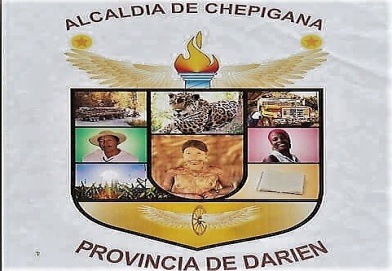 Municipio de ChepiganaDESIGNACIÓN DE FUNCIONARIOS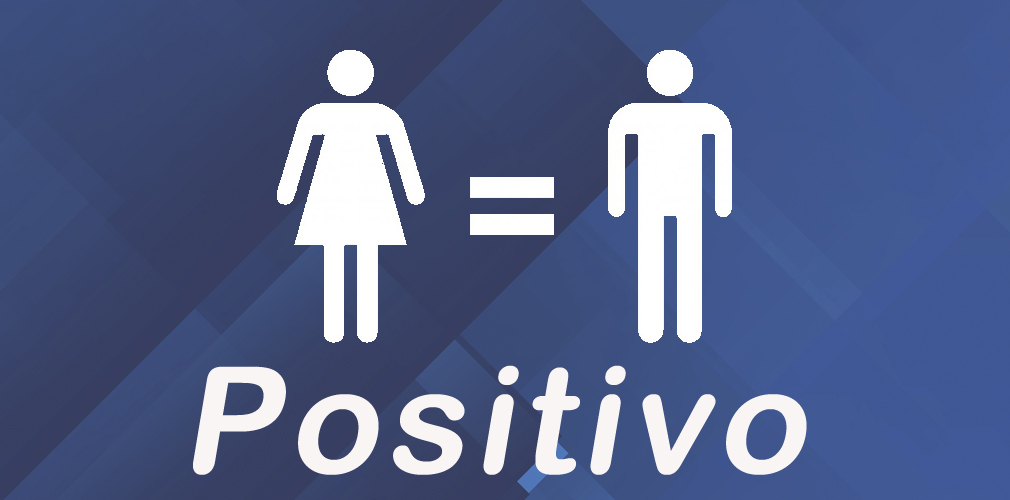 EN EL MES DE NOVIEMBRE NO HEMOSTENIDO DESIGNACION DE FUNCIONARIOSFacebook: Alcaldia De Chepigana  Instagram: Alcaldia De Chepigana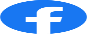 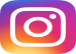 Correo electrónico: tumunicipioc5@gmail.comLa Palma, calle principal frente al parque 